別記１（海面魚類養殖）  審査認証関係書類                                             ※１　認証後に消費者やかごしま地産地消推進店等にＰＲを希望する場合       資料作成の場合，「PR資料作成上のお願い」参照のこと様式１（海面魚類養殖）　　　　　　　　　　　　　　　　　　　　　　　　　　　　　　令和　年　月　日（公社）鹿児島県農業・農村振興協会　理事長　殿          　    　　           〔申　請　者〕        　　　　    　               住　所　　　　　　　　　　　　　　　　　              　　　　　             氏　名　　　　　　　　　　　　　　　　印                                           法人にあっては，その事務所の所在地                                           法人名並びに代表者の氏名を記入かごしまの農林水産物認証申請書　かごしまの農林水産物認証を受けたいので，かごしまの農林水産物認証制度実施要領第５条の規定により，下記のとおり関係書類を添えて申請します。記審査・認証機関処理欄様式２（海面魚類養殖）誓　　約　　書　　海面魚類養殖の認証基準に基づいた責任ある養殖管理，適切な出荷管理，産地情報の提　供や消費者の意見・要望等を積極的に生産に活かすことに努め，かごしまの農林水産物認　証制度実施要綱・要領及び生産管理責任者，出荷管理責任者，情報管理責任者の指導を遵守　し，それぞれの責務を果たすことを誓約します。    令和　　年　　月　　日　　　                                    〔申　請　者〕                                          　団 体 名              　　　　　  印                                                　代表者名        ※名簿は，既存資料で対応可様式３（海面魚類養殖）養　 殖  　管 　理　 確 　認 　調　 書　生産管理責任者  　　                 印                                                                   審査・認証機関の確認                           様式５（海面魚類養殖）かごしまの農林水産物生産情報提供計画１ 情報提供の方法          　(1) □店頭でのポップ表示を活用した情報提供 　(2) □インターネットを活用した情報提供        ※県ホームページからリンクをすること 　(3) □農林水産物に問い合わせ先を表示し，電話で情報提供の要請があった場合対応　 (4) □その他2 農林水産物紹介ＨＰアドレス又は問い合わせ先（１の(2)又は(3)の場合に限る。）３ 生産情報提供の内容  (1) 掲載情報  (2) その他掲載情報    ※　情報提供が可能な場合は○，不可能な場合は×を記入４ 店頭でのポップ表示又はインターネットでの情報の提供を行う場合のレイアウト （イメージ図で可） 様式６（共通）令和　　年　　月　　日（公社）鹿児島県農業・農村振興協会　理事長　殿　　申請者名　　　　　　　　　　　　審査・認証手数料振込証明書　かごしまの農林水産物認証制度審査・認証手数料を下記の通り振り込みましたので、報告致します。記  （注１）申請に該当する欄に御記入ください。　（注２）野菜・果樹・米の申請で「個人・法人」の方は，単価欄に該当する面積単価を御記入く　　　　ださい。　金融機関振込依頼書（写）　　様式８（共通）　　　　　　　　　　　　　　　　　　　　　　　　　　　　　　令和　年　月　日（公社）鹿児島県農業・農村振興協会理事長　殿　　　　　　　　　　　　　　　　　　　　〔申　請　者〕　　　　　　　　　　　　　　　　　　　    住　所　　　　　　　　　　　　　  　　　　　　　　　　　　　　　　　　　  氏　名                        殿かごしまの農林水産物認証制度変更届け　下記のとおり，申請内容に変更が生じたので，届け出ます。記                                      審査・認証機関処理欄～県内外の消費者にPRしませんか～＜情報資料作成上のお願い＞１　認証後に，消費者やかごしま地産地消推進店等にPRを希望する場合，別紙１と別紙２を提出してください。PRを希望されない場合は，別紙１のみを提出してください。    いずれも，申請書類の事前チェック時に各地域振興局・支庁へ提出してください。　　なお，認証されなかった場合は，提出いただいた資料は使用しませんので御了承く　ださい。２　「品目名」は申請時の品目名を表示した上で，品種名等を表示しても構いません。３　「販売店」ここに行けば商品を買える店舗があれば記入してください。４　「連絡先」の担当者名は任意です。５　「生産者の写真」は，農場を背景にした生産者の写真や，管理ほ場，衛生的な集荷場など消費者にPRしたい写真を添付してください。６　「認証取得品目の写真」は，出荷前で現物の写真がない場合は，ほ場の状況などで　も構いません。７　写真は出来るだけデジタルデータでお願いします。　　なお，著作権や肖像権等の支障がないものに限ります。８　「認証取得品目の特徴・ＰＲ」は，認証申請書に記入した「安心・安全取組目標」　の文言に準じたＰＲを挿入いただきますようお願いします。　　また，食品の表示に関係する法令上の表示禁止事項には留意ください。　　（例）○○の成分が含まれる　とか　健康によい　などは注意！！　　肥料・農薬の節減については記載する場合は，特別栽培農産物の表示ガイドライン　に配慮してください。９　「おすすめの料理法」は，任意ですが，認証取得品目を使用した簡単な料理レシピ　があれば，記入してください。また，料理の写真があれば添付をお願いします。　　なお，著作権等の支障がないものに限ります。１０　なお，文章や写真は修正する場合がありますので御了承ください。（別紙様式１）かごしまの農林水産物認証制度認証取得品目の情報発信及び情報提供について　　　　　　　                       　 申請団体等名（　　　　　　　　　　　　）１　認証品目の情報提供等について                      　別紙様式２の記載内容全てが公開されることに同意し，鹿児島県のホームページでの情報発信，かごしま地産地消推進店や県外事務所等への情報提供(無償)を希望しますか？　（どちらかに○をつけてください）　　　　　　　　希望する　　　，　　希望しない　↓                 前年にＰＲ資料を作成し提出している場合は，　　　　　　　　（　改めて作成し提出　・　前年分を利用して構わない　）　※　「希望する」に○をされた団体等は，別紙様式２の記載内容及び写真全てが著作　権等に支障がないものであると認め，ホームページ等に公開されることに同意したも　のとみなします。　　なお，前年分のＰＲ資料を利用して構わない場合は，内容の変更（出荷予定数量，　販売先，連絡先など）等ございましたら，下記（２　その他）に御記入ください。２　その他　　情報提供内容等についてその他に必要な項目などのご意見・ご要望がありました　ら記入ください。（別紙様式２）かごしまの農林水産物認証制度＜令和○○年○月の認証取得品目＞品目名「　　　　　　」 認証登録番号：　　団体等名 ：「　　　　　　　　　　　」 　　　　所在地 ：鹿児島県○○○○市○○○　　　　    今年の出荷時期 ：　　　月～　　月　　主な出荷先 ：県内    　　割　　　　　　　　　　県外　 　　 割　　　　割　    出荷予定数量 ：　　　　　　ｔ    販売店 ：          　　　　  　　    連絡先 ：　　　　　　　　　　　℡　　　(　　)　 　　　　　　　　　　　　 担当　　　　　　（　　　　　　　　）【　記入例　】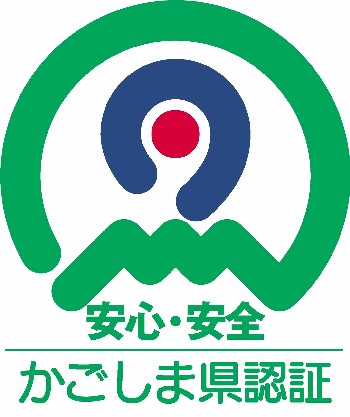 かごしまの農林水産物認証制度＜令和○○年○○月の認証取得品目＞品目名「トマト」 　　　　認証登録番号　１２３４５６　　団体等名：「○○○農協○○○専門部会」 　　　　所在地：鹿児島県○○市○○○　　認証取得年月日：令和○○年○月○日    今年の出荷時期：○月～○月　　主な出荷先：県内　○○割　　　　　　　　　　県外　関東○○割，関西○○割    販売店：○○スーパー○○店    連絡先：（　農協名・事務所名など　）　℡　○○○(○○)○○○○ 　　　　　　　　　　　　　担当　 薩摩 隼人（ さつま はやと　）←※担当者名書　　類書　　類様式・参考例新規更新備考「認証申請書類チェック票」「認証申請書類チェック票」「認証申請書類チェック票」○○１ 申請書類１ 申請書類様式１ かごしまの農林       水産物認証申請書○○１ 申請書類１ 申請書類様式２ 誓約書○○１ 申請書類１ 申請書類様式３ 養殖管理確認調書○○１ 申請書類１ 申請書類様式４ 生産・出荷・情報　　　 　　　 管理確認調書○○１ 申請書類１ 申請書類様式４－１　 養殖作業安全対策に　　　　　　     向けたチェックシート○○１ 申請書類１ 申請書類様式５ かごしまの農林水産物　　　　 生産情報提供計画○（変更のあった場合添付）１ 申請書類１ 申請書類様式６ 審査・認証手数料           　振込証明書○○２ 添付書類 （1５種類）(1) 生産段階  　（７種）　作業手順書○変更時既存の様式で対応可２ 添付書類 （1５種類）(1) 生産段階  　（７種）　生産履歴台帳様式○○既存の様式で対応可２ 添付書類 （1５種類）(1) 生産段階  　（７種）　作業手順書チェックリスト○○既存の様式で対応可２ 添付書類 （1５種類）(1) 生産段階  　（７種）　飼料安全証明書(原本写し)○○既存の様式で対応可２ 添付書類 （1５種類）(1) 生産段階  　（７種）  養殖日誌様式○（変更のあった場合添付）既存の様式で対応可２ 添付書類 （1５種類）(1) 生産段階  　（７種）　医薬品使用記録様式○（変更のあった場合添付）既存の様式で対応可２ 添付書類 （1５種類）(1) 生産段階  　（７種）  休薬期間完了確認書様式○（変更のあった場合添付）既存の様式で対応可２ 添付書類 （1５種類）(2) 出荷段階    （５種）　作業者の衛生管理マニュアル○（変更のあった場合添付）既存のマニュアル（手順書），様式で対応可２ 添付書類 （1５種類）(2) 出荷段階    （５種）　作業者の衛生管理記録様式○（変更のあった場合添付）既存のマニュアル（手順書），様式で対応可２ 添付書類 （1５種類）(2) 出荷段階    （５種）　施設の衛生管理マニュアル○（変更のあった場合添付）既存のマニュアル（手順書），様式で対応可２ 添付書類 （1５種類）(2) 出荷段階    （５種）　荷捌き施設衛生管理記録様式○（変更のあった場合添付）既存のマニュアル（手順書），様式で対応可２ 添付書類 （1５種類）(2) 出荷段階    （５種）　出荷記録様式○（変更のあった場合添付）既存のマニュアル（手順書），様式で対応可２ 添付書類 （1５種類）(3) 管理段階     （３種）　残留医薬品自主検査マニュアル○（変更のあった場合添付）既存のマニュアル（要領）で対応可２ 添付書類 （1５種類）(3) 管理段階     （３種）　情報管理マニュアル○（変更のあった場合添付）既存のマニュアル（要領）で対応可２ 添付書類 （1５種類）(3) 管理段階     （３種）　クレーム・問い合わせマニュアル○（変更のあった場合添付）既存のマニュアル（要領）で対応可その他その他　ＰＲ資料○○※１１ 認証区分２ 品 目 名３ 生産者数人４ 出荷予定量ｔ５ 出荷期間月　旬～　月　旬６ 生け簀台数　（８m換算）台７ 安心・安全取組   目標８ 責任者 ①生産管理責任者  住　所：  氏　名：            　 TEL：(　　　)－(　　)－  住　所：  氏　名：            　 TEL：(　　　)－(　　)－  住　所：  氏　名：            　 TEL：(　　　)－(　　)－ ②出荷管理責任者  住　所：  氏　名：               TEL：(　　　)－(　　)－  住　所：  氏　名：               TEL：(　　　)－(　　)－  住　所：  氏　名：               TEL：(　　　)－(　　)－ ③情報管理責任者  住　所：  氏　名：               TEL：(　　　)－(　　)－　　　  住　所：  氏　名：               TEL：(　　　)－(　　)－　　　  住　所：  氏　名：               TEL：(　　　)－(　　)－　　　申請に関する連絡先　住　所：〒　　　　　　　　　　　　　事業所等名：　TEL：(　　)－(　　)－　　　　，　FAX：(　　)－(　　)－　　　  メールアドレス：                        担当者名（　　　　　）　住　所：〒　　　　　　　　　　　　　事業所等名：　TEL：(　　)－(　　)－　　　　，　FAX：(　　)－(　　)－　　　  メールアドレス：                        担当者名（　　　　　）　住　所：〒　　　　　　　　　　　　　事業所等名：　TEL：(　　)－(　　)－　　　　，　FAX：(　　)－(　　)－　　　  メールアドレス：                        担当者名（　　　　　）受付番号処理期限審　　査審　　査認　　証認　　証認　　証認　　証受付番号処理期限書類審査現地審査認証判定委員会結　果理事長決裁認証登録番号月　日月　日印月　日印月　日印合 ・ 否品目名生産者名　簿No名　　　前住　所（地　区　名）生産者数      人生産者数      人生産者数      人生産者数      人生産者数      人生産者数      人生産者数      人生産者数      人生産者数      人生産者数      人生産者数      人生産者数      人生産者数      人生産者数      人生産者数      人生産者数      人品目名生産者数               人 確認日 　  　　 年　　　月　　　日出荷予定量           ㌧出荷期間　月　旬～   月　旬 確認場所 審査員氏名　　　　　　　　　　　　　　　印生産者NO.生産者名住所（地区名）生け簀台数台（8m換算）生産予定量㌧履　歴　及　び　現　地　確　認履　歴　及　び　現　地　確　認履　歴　及　び　現　地　確　認履　歴　及　び　現　地　確　認履　歴　及　び　現　地　確　認履　歴　及　び　現　地　確　認備　考生産者NO.生産者名住所（地区名）生け簀台数台（8m換算）生産予定量㌧認　証　前　確　認認　証　前　確　認認　証　前　確　認認　証　前　確　認認　証　前　確　認認　証　前　確　認備　考生産者NO.生産者名住所（地区名）生け簀台数台（8m換算）生産予定量㌧台帳確認台帳確認履歴確認履歴確認現地確認現地確認備　考生産者NO.生産者名住所（地区名）生け簀台数台（8m換算）生産予定量㌧実施日氏　名実施日氏　名実施日氏　名備　考////////////////////////////////////計計計台㌧農林水産物名産地名セールスコピー① 養殖形態⑤ 養殖施設情報  ② 種苗導入年月⑥ 養殖方法情報③ 水揚げ年月日⑦ 産地等画像④ 出荷年月日⑧ その他(商品販売)審査･確認月日審査結果審査・確認者名月　　日適　・　不適氏名　　　　　　　　印団体2～3戸×単価＝金額団体４戸以上名×単価＝金額個人・法人×単価＝金額茶工場ＧＰセンター                  所                  所×単価＝金額                 合計（茶と卵のみ御記入ください）                 合計（茶と卵のみ御記入ください）                 合計（茶と卵のみ御記入ください）                 合計（茶と卵のみ御記入ください）                 合計（茶と卵のみ御記入ください）                 合計（茶と卵のみ御記入ください）１　認証の区分２　品目名（　　　　　　）３　認証申請年月日　令和　　年　　月　　日　令和　　年　　月　　日　令和　　年　　月　　日変更したい事項変 更 理 由受付番号受付日判定委員会月　日月　　日印  生産者の写真　認証取得品目の写真＜認証取得品目の特徴・ＰＲ＞＜おすすめの料理法＞  ＜写真１＞　　　生産者の写真など  ＜写真２＞   　　　 認証品目の写真・　生産から出荷の記録を記帳し，毎年点検するなど，食の安全に取り組んでいます。・　○○の太陽をあびて元気に育った新鮮でおいしいトマトを御賞味ください。＜料理名＞●材料（○人分）   　●作り方  ○○○　２00ｇ        ①・・・・・・・・・・・・・・       料理写真　○○○　300ｇ         ②・・・・・・・・・・・・・・       ○○○　100ｇ         ③・・・・・・・・・・・・・・                         ④・・・・・・・・・・・・・・